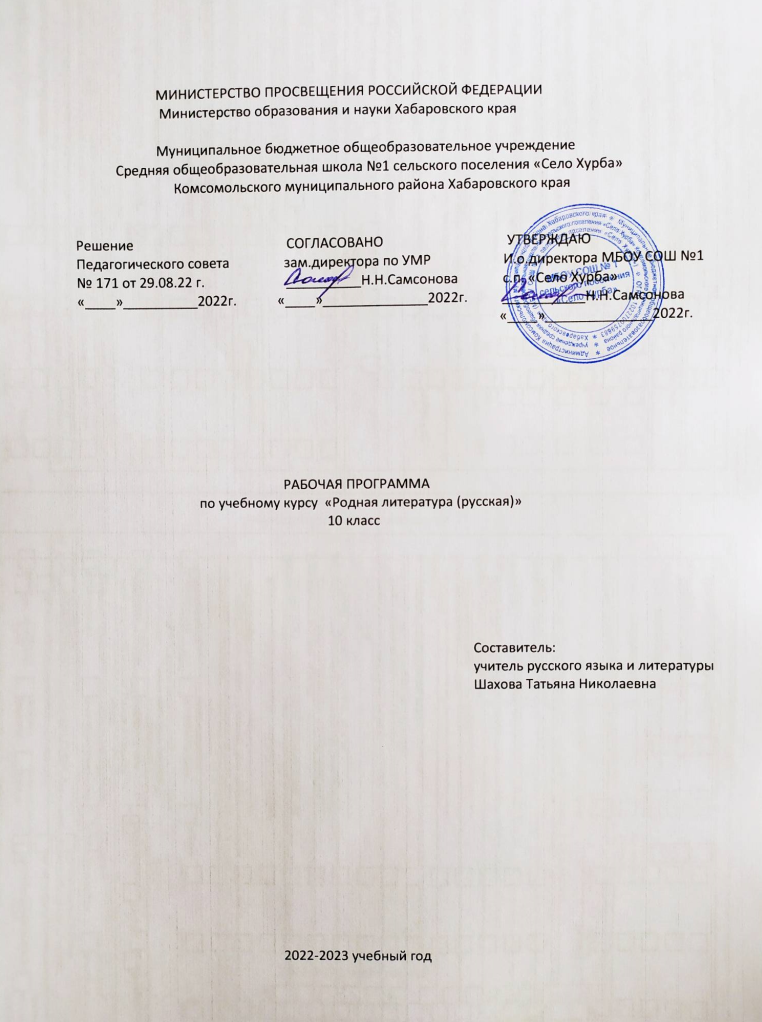 Раздел 1. Планируемые результаты освоения учебного предмета «Родная русская литература»Планируемые результаты освоения учебного предмета «Родная русская литература»Реализация программы способствует достижению личностных результатов:1) российская гражданская идентичность, патриотизм, уважение к своему народу, чувства ответственности перед Родиной, гордости за свой край, свою Родину, уважение государственных символов (герб, флаг, гимн);2) гражданская позиция как активного и ответственного члена российского общества, осознающего свои конституционные права и обязанности, уважающего закон и правопорядок, обладающего чувством собственного достоинства, осознанно принимающего традиционные национальные и общечеловеческие гуманистические и демократические ценности;3) готовность к служению Отечеству, его защите;4) сформированность основ саморазвития и самовоспитания в соответствии с общечеловеческими ценностями и идеалами гражданского общества; готовность и способность к самостоятельной, творческой и ответственной деятельности;5) навыки сотрудничества со сверстниками, детьми младшего возраста, взрослыми в образовательной, общественно полезной, учебно-исследовательской, проектной и других видах деятельности;8) нравственное сознание и поведение на основе усвоения общечеловеческих ценностей;9) эстетическое отношение к миру, включая эстетику быта, научного и технического творчества, спорта, общественных отношений;10) ответственное отношение к созданию семьи на основе осознанного принятия ценностей семейной жизни;11) осознание ценности литературы как ядра национальной культуры, объединяющего эпохи и поколения в «русский мир».Реализация программы нацелена на достижение метапредметных результатов: Выпускник научится:самостоятельно определять цели своего обучения, ставить и формулировать для себя новые задачи в учебе и познавательной деятельности, развивать мотивы и интересы своей познавательной деятельности; самостоятельно планировать пути достижения целей, в том числе альтернативные, осознанно выбирать наиболее эффективные способы решения учебных и познавательных задач; соотносить свои действия с планируемыми результатами, осуществлять контроль своей деятельности в процессе достижения результата, определять способы действий в рамках предложенных условий и требований, корректировать свои действия в соответствии с изменяющейся ситуацией; оценивать правильность выполнения учебной задачи, собственные возможности её решения; владеть основами самоконтроля, самооценки;определять понятия, создавать обобщения, устанавливать аналогии;организовывать учебное сотрудничество и совместную деятельность с учителем и сверстниками;осознанно использовать речевые средства в соответствии с задачей коммуникации, для выражения своих чувств, мыслей и потребностей;выбирать путь анализа произведения, адекватный жанрово-родовой природе художественного текста;дифференцировать элементы поэтики художественного текста, видеть их художественную и смысловую функцию;сопоставлять «чужие» тексты интерпретирующего характера, аргументированно оценивать их;- оценивать интерпретацию художественного текста, созданную средствами других искусств;- создавать собственную интерпретацию изученного текста средствами других искусств;понимать ценность жизни во всех еѐ проявлениях и необходимости ответственного, бережного отношения к ней;оценивать собственную учебную деятельность: свои достижения, самостоятельность, инициативу, ответственность, причины неудач;определять гуманистические, демократические и традиционные ценности русского народа;определять необходимость ответственности и долга перед Родиной;осознавать значение семьи в жизни человека и общества, принимать ценности семейной жизни, уважительно и заботливо относиться к ленам своей семьи;основам прогнозирования;отображать в речи содержание совершаемых действий в форме громкой социализированной и внутренней речи.проводить аналогии между изучаемым материалом и собственным опытом; использовать знаково-символические средства, в т.ч. схемы (включая концептуальные) для решения учебных задач.Выпускник получит возможность научиться:произвольно и осознанно владеть общими приемами решения учебных задач.Предметные результаты изучения учебного предмета "Родная русская литература"Выпускник на базовом уровне научится:- демонстрировать знание основных произведений отечественной литературы, приводя примеры двух или более текстов, затрагивающих общие темы или проблемы;-        в устной и письменной форме   обосновывать выбор художественного произведения для анализа, приводя в качестве аргумента как тему (темы) произведения, так и его проблематику (скрытые в нем смыслы и подтексты);-        в устной форме, а также в письменной форме  использовать для раскрытия тезисов своего высказывания указание на соответствующие фрагменты произведения, носящие проблемный характер и требующие анализа;-        в устной и письменной форме   давать объективное изложение текста, характеризуя произведение, выделять две (или более) основные темы или идеи произведения, показывать их развитие в ходе сюжета, их взаимодействие и взаимовлияние, в итоге раскрывая сложность созданного художественного мира произведения;-    обобщать и анализировать свой читательский опыт, анализировать жанрово-родовой выбор автора; раскрывать особенности развития и связей элементов художественного мира произведения, место и время действия; способы изображения действия и его развития, способы введения персонажей и средства раскрытия и/или развития их характеров;-   определять контекстуальное значение слов и фраз, используемых в художественном произведении (включая переносные и коннотативные значения), оценивать их художественную выразительность с точки зрения новизны, эмоциональной и смысловой наполненности, эстетической значимости.-   анализировать авторский выбор определенных композиционных решений в произведении, раскрывая, как взаиморасположение и взаимосвязь его частей определяет структуру произведения и обусловливает его эстетическое воздействие на читателя (например, выбор зачина и концовки произведения, открытого или закрытого финала, противопоставлений в системе образовперсонажей и пр.);-   анализировать произведения или их фрагменты, в которых для осмысления точки зрения автора и/или героев требуется отличать, что прямо заявлено в тексте, от того, что действительно подразумевается (например, сатира, сарказм, ирония или гипербола);-        осуществлять следующую продуктивную деятельность:-   давать развернутые ответы на вопросы об изучаемом на уроке произведении или создавать небольшие рецензии на самостоятельно прочитанные произведения, демонстрируя целостное восприятие художественного мира произведения на разных его уровнях в их единстве и взаимосвязи и понимание принадлежности произведения к литературному направлению (течению) и культурно-исторической эпохе (периоду);-   давать историко-культурный комментарий к тексту произведения (в том числе и с использованием ресурсов музея, специализированной библиотеки, интернет-ресурсов и т. д.).Выпускник на базовом уровне получит возможность научиться:-        анализировать художественное произведение в сочетании воплощения в нем объективных законов литературного развития и субъективных черт авторской индивидуальности;-       анализировать художественное произведение во взаимосвязи литературы с другими областями гуманитарного знания (философией, историей, психологией и др.);-        анализировать одну из интерпретаций эпического, драматического или лирического произведений (например, кино- или театральную постановку; запись художественного чтения; серию иллюстраций к произведению), оценивая то, как интерпретируется исходный текст;—       узнать об историко-культурном подходе в литературоведении;—       узнать об историко-литературном процессе XIX и XX веков;—       узнать о соотношении и взаимосвязях литературы с историческим периодом, эпохой;—        анализировать произведения современной литературы;—       рассматривать книгу как нравственный ориентир;—        свободно и целенаправленно использовать конкретные понятия теории литературы, предусмотренные программой, и их соотношение: роды литературы (эпос, лирика и драма), жанры всех трех родов, литературные направления и проч.Раздел 2. Содержание учебного предмета «Литература»10 классПроблемно-тематические блокиЛичность (человек перед судом своей совести, человек-мыслитель и человек-деятель, я и другой, индивидуальность и «человек толпы», становление личности: детство, отрочество, первая любовь; судьба человека; конфликт долга и чести; личность и мир, личность и Высшие начала).Даль Владимир Иванович (1801-1872) «Толковый словарь живого великорусского языка», сказки.Ф.М. ДостоевскийРоман «Идиот» (обзор). Судьба и облик главного героя романа – князя Мышкина.Личность и семья (место человека в семье и обществе, семейные и родственные отношения; мужчина, женщина, ребенок, старик в семье; любовь и доверие в жизни человека, их ценность; поколения, традиции, культура повседневности).А.В. Сухово-Кобылин «Свадьба Кречинского» Л.Н. Толстой«Смерть Ивана Ильича», «Отец Сергий»А.П. Чехов Рассказы «Душечка», «Дама с собачкой». Пьеса «Три сестры»Личность – общество – государство (влияние социальной среды на личность человека; человек и государственная система; гражданственность и патриотизм; интересы личности, интересы большинства/меньшинства и интересы государства; законы морали и государственные законы; жизнь и идеология).Д.В. ГригоровичРассказ «Гуттаперчевый мальчик»  Аксаков Константин Сергеевич, поэзия, публицистикаГерцен Александр Иванович (1812-1870) «Кто виноват?»Личность – природа – цивилизация (человек и природа; проблемы освоения и покорения природы; проблемы болезни и смерти; комфорт и духовность; современная цивилизация, ее проблемы и вызовы).Глинка Федор Николаевич (1876-1880) поэмы «Карелия» и «Таинственная капля».«Духовные стихотворения». В.М. ГаршинРассказ «Красный цветок»Личность – история – современность (время природное и историческое; роль личности в истории; вечное и исторически обусловленное в жизни человека и в культуре; свобода человека в условиях абсолютной несвободы; человек в прошлом, в настоящем и в проектах будущего).Г.И. УспенскийЭссе «Выпрямила»11 класс Проблемно-тематические блокиЛичность (человек перед судом своей совести, человек-мыслитель и человек-деятель, я и другой, индивидуальность и «человек толпы», становление личности: детство, отрочество, первая любовь; судьба человека; конфликт долга и чести; личность и мир, личность и Высшие начала).В.Я. Брюсов  Стихотворения: «Ассаргадон», «Грядущие гунны», «Есть что-то позорное в мощи природы...»,  «Неколебимой истине...», «Каменщик»,   «Творчество», «Родной язык». «Юному поэту», «Я»Г.Н. Щербакова Повесть «Вам и не снилось»Б.А. АхмадулинаЛ.Н. МартыновЮ.П. КазаковРассказ «Во сне ты горько плакал»Личность и семья (место человека в семье и обществе, семейные и родственные отношения; мужчина, женщина, ребенок, старик в семье; любовь и доверие в жизни человека, их ценность; поколения, традиции, культура повседневности).Е.И. НосовПовесть «Усвятскиешлемоносцы»Ю.В. ТрифоновПовесть «Обмен»А.Н. Арбузов Пьеса «Жестокие игры»Личность – общество – государство (влияние социальной среды на личность человека; человек и государственная система; гражданственность и патриотизм; интересы личности, интересы большинства/меньшинства и интересы государства; законы морали и государственные законы; жизнь и идеология).А.А. Фадеев  Романы  «Молодая гвардия»Э.ВеркинПовесть «Облачный полк»В.С. МаканинРассказ «Кавказский пленный»З. ПрилепинРоман «Санькя»Личность – природа – цивилизация (человек и природа; проблемы освоения и покорения природы; проблемы болезни и смерти; комфорт и духовность; современная цивилизация, ее проблемы и вызовы).Н.А. ЗаболоцкийСтихотворения: «В жилищах наших», «Вчера, о смерти размышляя…», «Где-то в поле, возле Магадана…», «Движение», «Ивановы», «Лицо коня», «Метаморфозы».  «Новый Быт»,  «Рыбная лавка»,  «Искусство», «Я не ищу гармонии в природе…»Н.М. РубцовСтихотворения: «В горнице», «Видения на холме», «Звезда полей», «Зимняя песня», «Привет, Россия, родина моя!..», «Тихая моя родина!», «Русский огонек», «Стихи»Л.С. Петрушевская «Новыеробинзоны»Личность – история – современность (время природное и историческое; роль личности в истории; вечное и исторически обусловленное в жизни человека и в культуре; свобода человека в условиях абсолютной несвободы; человек в прошлом, в настоящем и в проектах будущего).Ю.О. ДомбровскийРоман «Факультет ненужных вещей»В.Ф. Тендряков Рассказы: «Пара гнедых», «Хлеб для собаки»РАЗДЕЛ 3. ТЕМАТИЧЕСКОЕ ПЛАНИРОВАНИЕ С УКАЗАНИЕМ КОЛИЧЕСТВА ЧАСОВ, ОТВОДИМЫХ НА ОСВОЕНИЕ КАЖДОЙ ТЕМЫ10 классТЕМАТИЧЕСКОЕ ПЛАНИРОВАНИЕ для 11 класса С УКАЗАНИЕМ КОЛИЧЕСТВА ЧАСОВ, ОТВОДИМЫХ НА ОСВОЕНИЕ КАЖДОЙ ТЕМЫКалендарно-тематическое планирование по родной русской литературедля 10 А класса17 часов, 0.25  часа в неделюКалендарно-тематическое планирование по родной русской литературедля 11 класса17 часов, 0.25  часа в неделю№Тема разделаКоличество часов1Личность42Личность и семья53Личность – общество – государство34Личность – природа – цивилизация25Личность – история – современностьРезерв1№Тема разделаКоличество часов1Личность32Личность и семья33Личность – общество – государство44Личность – природа – цивилизация35Личность – история – современность3Резерв1ДатаТема раздела учебного курса№Тема урокаЛичность1Даль Владимир Иванович «Толковый словарь живого великорусского языка»: человек-мыслитель и человек-деятельЛичность2Нравственная основа сказок В.И. ДаляЛичностьФ.М. Достоевский «Идиот» (обзор): человек перед судом своей совести, , я и другой, индивидуальность и «человек толпы»Личность3Судьба человека; конфликт долга и чести: образ князя Мышкина.Личность и семья4Особенности драматургии А.В. Сухово-Кобылина. Трилогия «Свадьба Керчинского»: семейные и родственные отношения в комедииЛичность и семья5Место человека в семье и обществе:Л.Н. Толстой «Смерть Ивана Ильича»Личность и семья6Истинные и ложные ценности в повести Л.Н. Толстого «Отец Сергий»Личность и семья7Мужчина и женщина, любовь и доверие в жизни человека в прозе А.П. ЧеховаЛичность и семья8А.П. Чехов  «Три сестры»: поколения, традиции, культура повседневностиЛичность – общество – государство9Д.В. Григорович рассказ «Гуттаперчевый мальчик»:влияние социальной среды на личность человекаЛичность – общество – государство10Человек и государственная система; гражданственность и патриотизм в публицистике К.С. АксаковаЛичность – общество – государство11Интересы личности, интересы большинства/меньшинства и интересы государства в романе А.Герцена «Кто виноват?»12Художественные особенности прозы А.ГерценаЛичность – природа – цивилизация13Человек и природа; проблемы освоения и покорения природы в поэзии Ф.Н. Глинки. «Духовные стихотворения».Личность – природа – цивилизация14Поэтика рассказов В.М. Гаршина: цивилизация, ее проблемы и вызовыЛичность – история – современность15 Особенности творчества Г.И. Успенского. Эссе «Выпрямила», рассказ «Пятница»Личность – история – современность16Семинар «Основные проблемы и темы художественной и публицистической литературы 19 века»Личность – история – современность17Резерв Личность – история – современностьДатаДатаТема раздела учебного курса№Тема урокаПо плануДаноТема раздела учебного курса№Тема урокаЛичность1Человек-мыслитель и человек-деятель в поэзии В. Брюсова(Стихотворения: «Ассаргадон», «Грядущие гунны», «Есть что-то позорное в мощи природы...»,  «Неколебимой истине...», «Каменщик»,   «Творчество», «Родной язык». «Юному поэту», «Я»)Человек перед судом своей совести Г.Н. Щербаковой  «Вам и не снилось».2Судьба человека, становление личности конфликт долга и чести в поэзии Б.А. Ахмадулиной и Л.Н. Мартынова3Детство, отрочество, личность и мир в рассказе Ю.П. Казакова «Во сне ты горько плакал»Личность и семья4Семейные и родственные отношения в повести Е.И.  Носова «Усвятскиешлемоносцы»5Место человека в семье в повести Ю.В. Трифонова «Обмен»6Мужчина, женщина, ребенок в семье, любовь и доверие в жизни человека: пьеса А.Н. Арбузова «Жестокие игры»Личность – общество – государство7А.А. Фадеев    «Молодая гвардия»:влияние социальной среды на личность человека8Гражданственность и патриотизм как национальные ценности в повести Э.Веркина«Облачный полк»9В.С. Маканин «Кавказский пленный»: человек и государственная система10Законы морали и государственные законы; жизнь и идеология в романе З. Прилепина «Санькя»Личность – природа – цивилизация11Н.А. Заболоцкий: основные темы и проблемы лирики(Стихотворения:«В жилищах наших», «Вчера, о смерти размышляя…», «Где-то в поле, возле Магадана…», «Движение», «Ивановы», «Лицо коня», «Метаморфозы».«Новый Быт»,  «Рыбная лавка»,  «Искусство», «Я не ищу гармонии в природе…»)12Человек и природа; проблемы освоения и покорения природы в лирике Н.М. Рубцова (Стихотворения:«В горнице», «Видения на холме», «Звезда полей», «Зимняя песня», «Привет, Россия, родина моя!..», «Тихая моя родина!», «Русский огонек», «Стихи»)13Комфорт и духовность; современная цивилизация, ее проблемы и вызовы в рассказе Л.С. Петрушевской «Новые робинзоны»Личность – история – современность14Роль личности в истории, свобода человека в условиях абсолютной несвободы в романе Ю.О. Домбровского«Факультет ненужных вещей»15Историческое время в рассказе В.Ф. Тендрякова  «Пара гнедых»16Вечное и исторически обусловленное в жизни человека и в культуре: В.Ф Тендряков  «Хлеб для собаки»17Резерв 